Középiskolai tanulmányait az esztergomi ferences gimnáziumban végezte. 1981-ben szerzett színészdiplomát, majd friss diplomásként a Nemzeti Színházhoz szerződött, ahol már fiatalon olyan jelentős szerepekhez jutott, mint Mercutio Shakespeare Rómeó és Júlia című darabjában, Ádám Madách Imre Ember tragédiájában István szerepe az István, a király rockoperában.  Érzelmeken alapuló, aktív, robbanékony játékstílus jellemezte alakításait.A nyolcvanas években aktív részese volt az ellenzéki mozgalmaknak.1988. június 27. napján az erdélyi német és magyar falvakat érintő falurombolások és Ceausescu diktatórikus politikája ellen szólalt fel a Hősök terén tartott jelentős méreteket öltő tüntetésen. Ezt követően egy évre Londonba utazott, mondván gondolkodni akar addigi életéről, munkájáról, életben betöltött szerepéről. Ezalatt a színészmesterséget szándékosan mellőzve rakodómunkásként dolgozottHazatérve a Művész Színház társulatához csatlakozott és itt is maradt egészen annak megszűnéséig. Itteni legemlékezetesebb alakítása Sütő András Advent a Hargitán című darabjának főszerepe Sinkovits Imre és Kubik Anna mellett, mely az aktuális politikai helyzetben különös jelentőségű volt. Ezt követően rövid ideig a Thália Színháznál, a Thália Társaságnál, majd a Kelemen László Színkörnél dolgozott, melyet színésztársaival, Eperjes Károllyal és Gáspár Sándorral hozott létre, míg végül 2000-ben az Új Színházhoz szerződött.Emlékezetes alakításai közé tartozik a Szinetár Miklós rendezte Tartuffe címszerepe a Várszínházban a Kis Csaba által rendezett Othello Jágója az Új Színházban, későbbi szerepei közül pedig a Szentivánéji álom takácsa, Tompor.A mozi kedvelők ismerhetik Szabó István, a napfény íze című filmjéből vagy a szintén 1999-ben a mozikba kerülő Hídember című alkotásból, de Bubik alakította a 2002-ben Dér András által rendezett A kanyaron túl című filmdráma főszerepét is, mely rendkívüli kritikai sikert aratott.A fentieken túl több híres szinkronszerepe volt, mint például Forrest Gump című filmben ő adta Tom Hanks hangját vagy a Rocky című filmben Sylvester Stallone hangját. .A tévénézők a Nyolc évszak című televíziós sorozatból ismerhették meg a nyolcvanas években.Felesége, Rémi Tünde néptáncos. Egy közös gyermekük született: Réka Hajnalka. Egy másik kapcsolatából szintén van egy lánya, Kincső.2004 novemberében Szolnokról hazafelé autóbalesetben vesztette életét.Halála után Esztergomban utcát neveztek el róla.Színházi szerepeibőlHenry Wadsworth Longfellow: HiawataMolière: Az úrhatnám polgár (Cléonte)Horace McCoy: A lovakat lelövik, ugye? (Egy úr a rendőrségről)Verebes István: Kettős ünnep (Kovács)Hubay Miklós: Túsz-szedők (Orestes)Bertolt Brecht: Háromgarasos opera (Ede)[6]; Bicska Maxi[7]Dumas: A kaméliás hölgy (Duval Armand)Georg Büchner: Wojzeck (Kapitány)Shakespeare: Szentivánéji álom (Tompor Miklós)FilmjeiJátékfilmekVérszerződés (1983)Az óriás (1983)Elysium (1986)Volt egyszer egy légió (1989)A halálraítélt (1989)A napfény íze (1999)Glamour (2000)Kanyaron túl (2002)A Hídember (2002)Szent Iván napja (2003)Az ember, aki nappal aludt (2003)TévéfilmekSzerelmem, Elektra (1980)Rettegés és ínség a Harmadik Birodalomban (1980)Hogyan csináljunk karriert? (1981)Nápolyi mulatságok (1982)Történetek a vonaton (1983)A tanítónő (1985)Nyolc évszak 1-8. (1987)Bánk bán (1987)A férfi, aki virágot hord a szájában (1989)Royce (1994)Advent a Hargitán (1994)Istálló (1995)Kisváros (1998 - tévésorozat)Az öt zsaru (1998)Az alkotás folyamata (2001)A titkos háború (2002)DíjaiRajz János-díj (1983, 1990)Jászai Mari-díj (1985)Farkas–Ratkó-díj (1986)Erzsébet-díj (1988)Magyar Művészetért díj (1988)Érdemes művész (2000)Ivánka Csaba-díj (2004)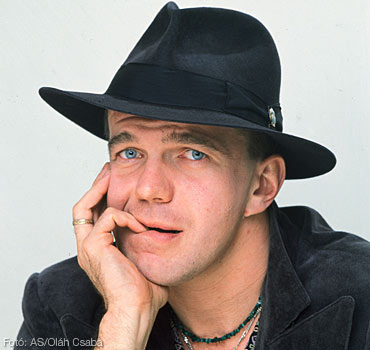 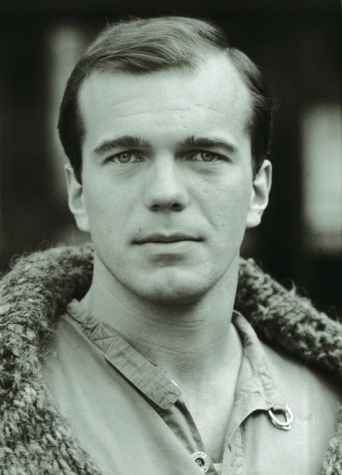 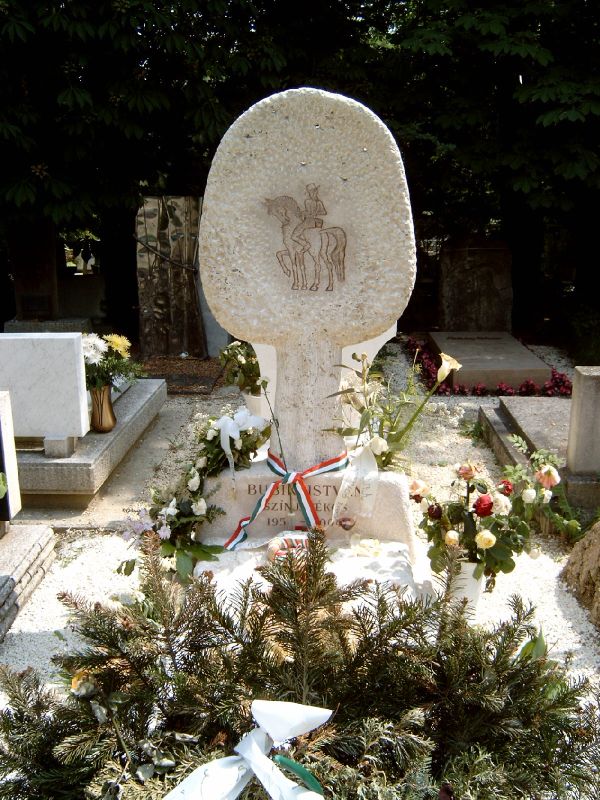 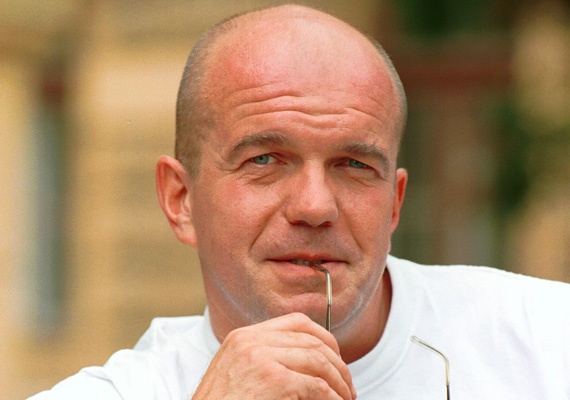 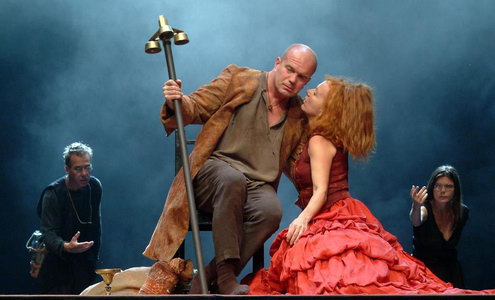 